ПРОТОКОЛзаседания Совета Саморегулируемой организации Региональной ассоциации оценщиков (Совета Ассоциации) 23 марта 2022 года                        Место проведения: г город Москва, ул. Малая Семёновская, д. 9, стр. 3, помещ. XXIV, комната №2. Всего членов в Совете Ассоциации — 9.В заседании участвуют 5 членов Совета Ассоциации.Присутствовали:Президент Совета Ассоциации Кулаков К.Ю.Члены Совета Ассоциации:Мазаев Игорь ВладимировичНосолева Виктория АлексеевнаАносов Алексей МихайловичЗеленов Кирилл ЮрьевичСовет Ассоциации правомочен принимать решения по всем вопросам повестки дня.Председательствующий на Заседании Совета Ассоциации Кулаков К.Ю.Секретарем назначена Балагутина Н.А.ПОВЕСТКА ДНЯО принятии в члены Саморегулируемой организации Региональной ассоциации оценщиков.О приостановлении права осуществления оценочной деятельностиПо первому вопросу повестки дня:О принятии в члены Саморегулируемой организации Региональной ассоциации оценщиков выступил председатель заседания, Президент Совета Ассоциации Кулаков К.Ю., который довел до сведения присутствующих, что по состоянию на дату проведения заседания в Ассоциацию поступили заявления о принятии в члены Ассоциации. Претенденты, подавшие заявления, соответствует требованиям к оценщикам, установленным ФЗ «Об оценочной деятельности в Российской Федерации» от 29.07.1998 года №135-ФЗ. В связи с чем, Председатель заседания Президент Совета Ассоциации Кулаков К.Ю. предложил принять в члены Саморегулируемой организации Региональной ассоциации оценщиков:Голосовали:За - 4;Против - 0;Воздержалось — 0.По второму вопросу повестки дня:О приостановлении права осуществления оценочной деятельности в Саморегулируемой организации Региональной ассоциации оценщиковВыступил председатель заседания, Президент Совета Ассоциации Кулаков К.Ю., который довел до сведения присутствующих, что по состоянию на дату проведения заседания в Ассоциацию поступили заявления о приостановлении права осуществления оценочной деятельности в Саморегулируемой организации Региональной ассоциации оценщиков. В связи с чем, Председатель заседания Президент Совета Ассоциации Кулаков К.Ю. предложил приостановить право осуществления оценочной деятельности в Саморегулируемой организации Региональной ассоциации оценщиков Решили: приостановить право осуществления оценочной деятельности в Саморегулируемой организации Региональной ассоциации оценщиков:Голосовали:За - 4;Против - 0;Воздержалось — 0Председатель заседания                                                       Кулаков К.Ю.Секретарь заседания                                                            Балагутина Н.А.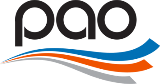 САМОРЕГУЛИРУЕМАЯ ОРГАНИЗАЦИЯРЕГИОНАЛЬНАЯ АССОЦИАЦИЯ ОЦЕНЩИКОВРоссия, 350001, г. Краснодар, ул. Адыгейская набережная, д.98тел./факс: 8(861) 201-14-04e-mail: sro.raoyufo@gmail.com  web-сайт: www.srorao.ru  ФИОРегионБорискин Дмитрий ГеннадьевичБрянская областьМартынова Маргарита Сергеевна Пензенская областьФИОРегионБорискин Дмитрий ГеннадьевичБрянская областьМартынова Маргарита Сергеевна Пензенская областьРеестровый №ФИО00798Туркова Ольга Анатольевна (17.03.2022-17.03.2023)Реестровый №ФИО00798Туркова Ольга Анатольевна (17.03.2022-17.03.2023)